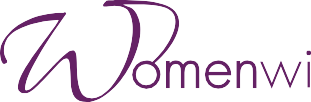 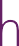 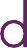 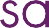 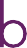 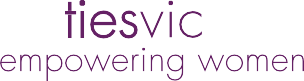 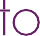 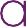 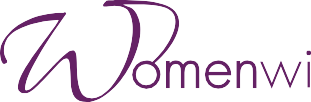 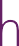 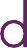 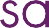 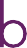 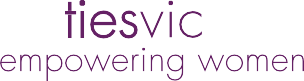 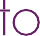 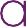 Health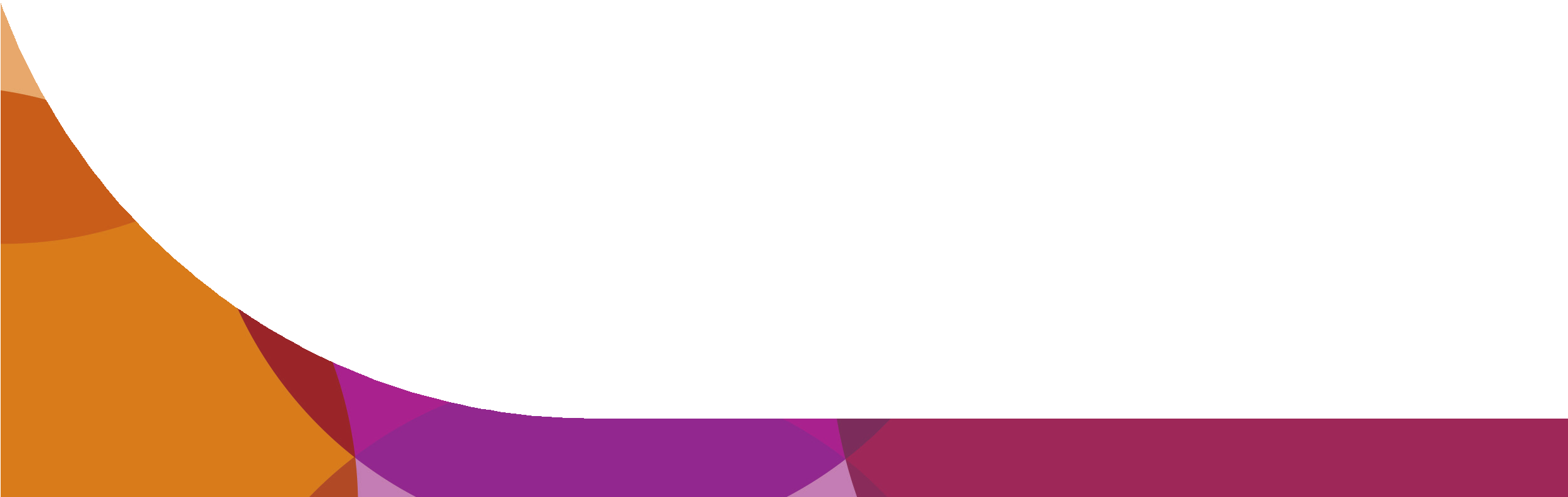 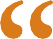 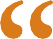 Health issues for women with disabilitiesNearly one in five or 529,700 Victorian women and girls have a disability.1As women with disabilities we experience high levels of disadvantage in all areas of our lives – social exclusion, economic insecurity and high levels of violence and discrimination.This disadvantage affects our mental and physical health and leads to greater unmet health needs than women without a disability.Women with disabilities have reduced access to health information, screening, prevention, and care services.We have minimal or no access to sexual and reproductive health programs, often because we are not seen in the community or health system as sexual beings.Despite our caring responsibilities, we often are not recognised as either carers or parents, nor provided with responsive antenatal and post-natal care.We are often excluded from decisions that affect our health care and treatment. Some health professions focus on our disability, rather than our health concerns.Women with disabilities are more at risk of physical, psychological and sexual violence, including in health, mental health and residential care settings.2How do we get good health care?Equal access to health promotion and health care for women with disabilities is a high priority for Women with Disabilities Victoria.We work to:Review the research evidence concerning the health of women with disabilities.Develop educational programs for health workers.Partner with health services to improve their knowledge of women with disabilities.Provide a voice for women with disabilities on health issues.How can you provide good health care?Plan accessible health services: all aspects of the service need to be considered from the perspective of a woman with a disability – from entry, signage, reception and clinical service. Staff must be trained to understand the service’s disability access policy in all regards.Challenge negative stereotypes: community attitudes that see women with disabilities as dependent, passive, ignorant or in need of protection must be challenged.Listen to women with disabilities: women’s own view of their health needs must be a central part of their health care.Involve women with disabilities in service planning: health services need consumer involvement to create user friendly care. Women with disabilities must be part of governance bodies in health services.Provide health information in accessible formats: a range of formats is important to meet the needs of all women with disabilities.Case study: TeresaTeresa, who uses a wheelchair, was advised at 50 to have a mammogram. The Breastscreen Victoria letter stated that she should let them know that she had a disability and that extra time would be required. When she arrived at the service, there was no accessible parking space, so she had to wait for a spot that would allow her to get out of her car and into her wheelchair. The ramp near the car park had a sign saying “Employees entry only” but, not knowing if there was another, she used it anyway. She was reprimanded, quite aggressively, in front of others in the waiting room, when she arrived.About Women with Disabilities Victoria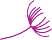 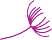 Women with Disabilities Victoria is an organisation run by women with disabilities, for women with disabilities. We aim to advance real social and economic inclusion for women with disabilities in Victoria.For more information, see our About Women with Disabilities Victoria Factsheet, or look at our website: www.wdv.org.au/Membership is open to both individuals and to organisations who share our aims, and is free for women with disabilities.https://www.wdv.org.au/get-involved/membershAfter changing into the gown, which opened down the front, she found she could not hold it closed and wheel her chair at the same time. As a result, she unwillingly exposed her breasts and was told quite forcibly to “cover up”.While the radiographer was very accommodating, it was clear that she had not previously x-rayed a woman in a chair, and took some time to work out how to effectively screen around the wheelchair.This added to the time needed and the stress. As Teresa was leaving, she was told not to forget to use the appropriate entrance next time.Australian Bureau of Statistics, ‘Persons aged 15–64, living in households, disability status by sex and labour force status 2009’, table 12, Disability, ageing and carers, Australia: state tables for Victoria, catalogue number 4330.0, ABS, Canberra, (2011).K. Hughes, M.A. Bellis, L. Jones et al, (2012), ‘Prevalence and Risk of Violence Against Adults With Disabilities: A Systematic Review and Meta-analysis of Observational Studies’, Lancet, Vol. 379.